  ҠАРАР	 ПОСТАНОВЛЕНИЕ30 июнь  2021 й.                            № 15                               30 июня   2021 г.О профилактике безопасности людей на водных объектах в летний период 2021 года           Согласно ст.15 Федерального закона от 06.10.2003г. № 131-ФЗ «Об общих принципах организации местного самоуправления в Российской Федерации, в целях обеспечения безопасности и снижения травматизма людей в местах массового отдыха на водных объектах постановляю :Рекомендовать населению сельского поселения не купаться на не оборудованных и не организованных местах у воды  на пруду д.Дмитриевка и  реке Идяш д.6-е Алкино,д.Община.На всех водоемах выставить знаки, запрещающие купание людей.Проводить среди населения профилактическую работу по правилам безопасности населения на воде.Утвердить план мероприятий по охране жизни людей на водоемах (приложение №1) Ознакомить население с данным постановлением, путем вывешивания его на информационных стендах в здании сельсовета и на территории населенных пунктов, разместить настоящее постановление на официальном сайте сельского поселенияСоздать и утвердить состав комиссии по профилактике безопасности людей на водных объектах в летний период 2021 года (приложение 2)Контроль за выполнением настоящего постановления оставляю за собой.Глава сельского поселенияДмитриевский сельсовет:			                                             Н.Н.Аминова				                                                                                                                  Приложение N 1
                                                                                                         к постановлению главы  СП                                                                                                         от 30 июня 2021года № 15
План мероприятий по охранежизни людей на водоемах cельского поселения Дмитриевский сельсовет муниципального района Благоварский район Республики Башкортостан в 2021году                                                                                                                  Приложение N 2
                                                                                                         к постановлению главы  СП                                                                                                         от 30  июня 2021года № 15СОСТАВкомиссии по проведению профилактических мероприятий среди населения на водных объектах                                                                                                                                                                     БАШҠОРТОСТАН                РЕСПУБЛИКАhЫ             БЛАГОВАР  РАЙОНЫ МУНИЦИПАЛЬ РАЙОНЫНЫҢ ДМИТРИЕВСКИЙ АУЫЛ СОВЕТЫ                  АУЫЛ БИЛӘМӘҺЕ ХАКИМИӘТЕ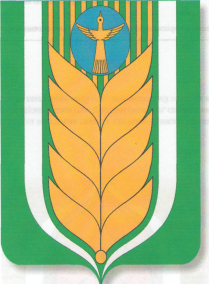 РЕСПУБЛИКА             БАШКОРТОСТАНАДМИНИСТРАЦИЯ СЕЛЬСКОГО ПОСЕЛЕНИЯ ДМИТРИЕВСКИЙ СЕЛЬСОВЕТ МУНИЦИПАЛЬНОГО РАЙОНА БЛАГОВАРСКИЙ РАЙОН452749,  Дмитриевка  ауылы Мәктеп урамы, 5Тел. (34747) 41-8-40Email :dmitrievsp_blag@mail.ru452749, д.Дмитриевка, ул. Школьная, 5Тел. (34747) 41-8-40Email :dmitrievsp_blag@mail.ru№ ппНаименование мероприятийСрок исполненияИсполнителиОтметка о выполнении1Рассмотреть на заседании постоянной комиссии по земельным вопросам, экологии и благоустройству вопрос организации и обеспечения безопасности населения в местах массового отдыха на водоемахП кв-лАдминистрация СП, члены постоянной комиссии2Разместить на официальном сайте постановление главы сельского поселения Дмитриевский сельсовет о мерах по охране жизни людей на водеП кв-лАдминистрация СП3Проведение разъяснительной работы среди населения по правилам поведения на водеВ период купального сезонаАдминистрация СП4Недопущение купания в водоемах, не предназначенных для организации мест массового отдыха населения на воде, путем предупреждения и выставления знаков, запрещающих купание.П-Ш кв-лАдминистрация СПАминова Н.Н..- глава сельского поселения Дмитриевский сельсовет муниципального района Благоварский район Республики Башкортостан, председатель комиссии;Мухамадиева С.Ф- управляющий делами администрации сельского поселения Дмитриевский сельсовет муниципального района Благоварский район Республики БашкортостанМалыхина Т.Н.- - депутат сельского поселения Дмитриевский сельсовет муниципального района Благоварский район Республики Башкортостан;Гайнанова Г.Ф. - депутат сельского поселения Дмитриевский сельсовет муниципального района Благоварский район Республики Башкортостан;Агалетдинова О.И     - депутат сельского поселения Дмитриевский сельсовет муниципального района Благоварский район Республики Башкортостан;